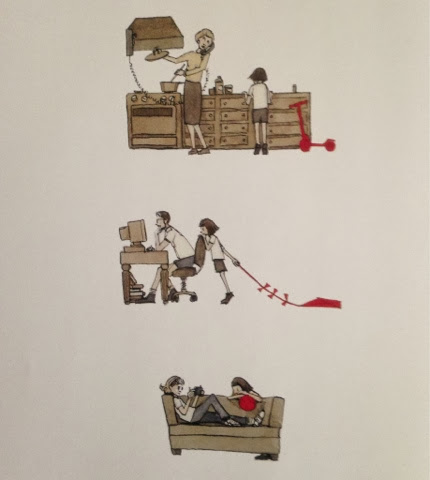 What can you see?I can see a little girl who is trying to play with her------------- and ---------------No one is ___________________________________________________________________________What can you see?I can see a little girl who is trying to play with her------------- and ---------------No one is ___________________________________________________________________________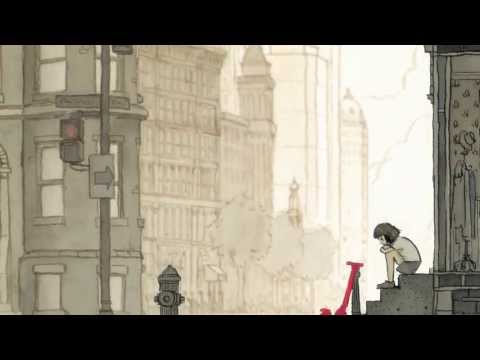 What do you think she would like to do?How is she feeling in this picture?She looks lonely, so I think she would like to _______________________________________What do you think she would like to do?How is she feeling in this picture?She looks lonely, so I think she would like to _______________________________________What do you think she would like to do?How is she feeling in this picture?She looks lonely, so I think she would like to _______________________________________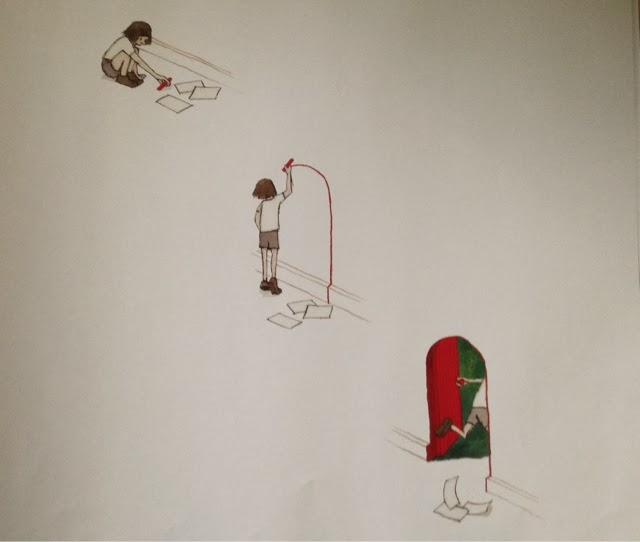 Why does she want to leave?Why is she lonely?She wants to leave to be noticed and feel loved.  She would like to go to _______Why does she want to leave?Why is she lonely?She wants to leave to be noticed and feel loved.  She would like to go to _______